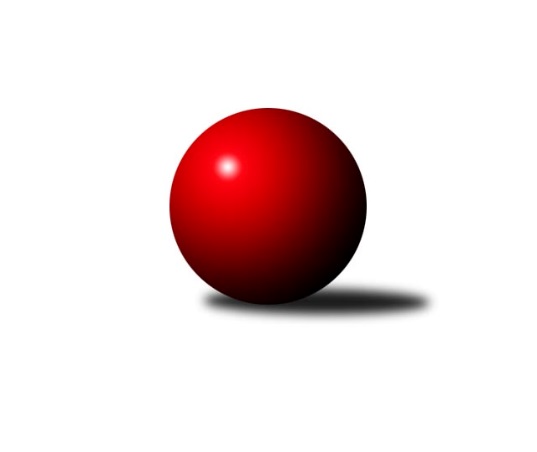 Č.5Ročník 2022/2023	21.10.2022Nejlepšího výkonu v tomto kole: 3160 dosáhlo družstvo: CB Dobřany CSdružený Přebor Plzeňska 2022/2023Výsledky 5. kolaSouhrnný přehled výsledků:TJ Slavoj Plzeň D	- TJ Baník Stříbro B	2:6	2815:2929	8.5:15.5	17.10.SKK Rokycany D	- TJ Sokol Plzeň V B	7:1	3014:2935	16.0:8.0	17.10.CB Dobřany C	- TJ Dobřany C	5:3	3160:3003	16.0:8.0	17.10.TJ Sokol Plzeň V C	- SK Škoda VS Plzeň C	7:1	2890:2651	14.5:9.5	17.10.TJ Přeštice A	- TJ Slavoj Plzeň C	8:0	2612:2126	22.0:2.0	21.10.Tabulka družstev:	1.	TJ Přeštice A	5	3	2	0	29.0 : 11.0 	75.0 : 45.0 	 2564	8	2.	SKK Rokycany D	5	4	0	1	28.0 : 12.0 	73.0 : 47.0 	 2751	8	3.	CB Dobřany C	5	4	0	1	23.5 : 16.5 	72.5 : 47.5 	 2993	8	4.	TJ Baník Stříbro B	5	3	0	2	23.0 : 17.0 	71.0 : 49.0 	 2860	6	5.	TJ Baník Stříbro C	4	2	0	2	18.0 : 14.0 	53.0 : 43.0 	 2775	4	6.	TJ Slavoj Plzeň D	4	2	0	2	15.0 : 17.0 	37.5 : 58.5 	 2815	4	7.	TJ Dobřany C	5	2	0	3	18.0 : 22.0 	57.5 : 62.5 	 2708	4	8.	TJ Sokol Plzeň V B	3	1	1	1	11.0 : 13.0 	32.5 : 39.5 	 2946	3	9.	TJ Sokol Plzeň V C	4	1	0	3	13.0 : 19.0 	42.0 : 54.0 	 2886	2	10.	SK Škoda VS Plzeň C	5	0	1	4	10.5 : 29.5 	47.5 : 72.5 	 2719	1	11.	TJ Slavoj Plzeň C	3	0	0	3	3.0 : 21.0 	14.5 : 57.5 	 2377	0Podrobné výsledky kola:	 TJ Slavoj Plzeň D	2815	2:6	2929	TJ Baník Stříbro B	Jakub Kovářík	116 	 116 	 127 	130	489 	 4:0 	 442 	 110	97 	 119	116	Karel Smrž	Jan Pešek	103 	 136 	 118 	118	475 	 0:4 	 523 	 125	138 	 140	120	Zuzana Záveská	Filip Rataj	99 	 110 	 114 	120	443 	 1.5:2.5 	 456 	 105	110 	 134	107	Václav Dubec	Alexander Kalas	98 	 113 	 109 	136	456 	 1:3 	 508 	 127	117 	 132	132	Michal Duchek	David Vincze	137 	 118 	 131 	127	513 	 2:2 	 502 	 121	122 	 144	115	Jan Vlach	Rudolf Březina	112 	 113 	 113 	101	439 	 0:4 	 498 	 122	120 	 122	134	Stanislav Zoubekrozhodčí: Jakub KováříkNejlepší výkon utkání: 523 - Zuzana Záveská	 SKK Rokycany D	3014	7:1	2935	TJ Sokol Plzeň V B	Petr Bohuslav	120 	 125 	 121 	122	488 	 3:1 	 488 	 119	122 	 131	116	Jan Jirovský	Jiří Vavřička	134 	 129 	 144 	133	540 	 4:0 	 443 	 117	99 	 113	114	Václav Pavlíček	Lukáš Kiráľ	141 	 149 	 129 	119	538 	 3:1 	 532 	 124	144 	 127	137	Libor Pelcman	Alena Nekulová *1	94 	 113 	 106 	114	427 	 0:4 	 533 	 138	138 	 126	131	Patrik Kolář	Tomáš Havel	131 	 134 	 128 	134	527 	 4:0 	 489 	 124	123 	 120	122	Josef Tětek	David Wohlmuth	131 	 105 	 138 	120	494 	 2:2 	 450 	 95	109 	 110	136	František Vaněčekrozhodčí: David Wohlmuthstřídání: *1 od 61. hodu Andrea PytlíkováNejlepší výkon utkání: 540 - Jiří Vavřička	 CB Dobřany C	3160	5:3	3003	TJ Dobřany C	Zdeňka Nová	164 	 140 	 114 	131	549 	 3:1 	 507 	 126	131 	 121	129	Petr Sloup	Vendula Blechová	128 	 130 	 113 	116	487 	 2:2 	 503 	 127	137 	 129	110	Jan Mertl	Kamila Novotná	107 	 114 	 134 	148	503 	 1:3 	 495 	 123	119 	 142	111	Václav Štych	Josef Fišer	124 	 140 	 126 	129	519 	 2:2 	 523 	 127	131 	 144	121	Jiří Jelínek	Milan Šimek	144 	 142 	 118 	123	527 	 4:0 	 490 	 134	131 	 103	122	Milan Gleissner	Ondřej Musil	139 	 151 	 144 	141	575 	 4:0 	 485 	 109	149 	 108	119	Petr Trdličkarozhodčí: Dominik NovotnýNejlepší výkon utkání: 575 - Ondřej Musil	 TJ Sokol Plzeň V C	2890	7:1	2651	SK Škoda VS Plzeň C	Karel Konvář	124 	 135 	 115 	129	503 	 3:1 	 406 	 82	104 	 124	96	Petr Zíka	Jiří Karlík	116 	 115 	 112 	120	463 	 3:1 	 412 	 97	102 	 122	91	Kryštof Majner *1	Václav Bečvářík	130 	 123 	 125 	151	529 	 2.5:1.5 	 482 	 130	111 	 133	108	Karel Majner	Radek Pěnička	105 	 107 	 105 	116	433 	 0:4 	 524 	 127	130 	 127	140	Zdeněk Weigl	Jan Valdman	116 	 111 	 151 	152	530 	 3:1 	 446 	 106	112 	 113	115	Václava Flaišhanzová	Oldřich Lohr	119 	 91 	 112 	110	432 	 3:1 	 381 	 101	97 	 94	89	Jiří Hebrrozhodčí: Karel Konvářstřídání: *1 od 61. hodu Karel JindraNejlepší výkon utkání: 530 - Jan Valdman	 TJ Přeštice A	2612	8:0	2126	TJ Slavoj Plzeň C	Karel Vavřička	144 	 62 	 150 	80	436 	 4:0 	 329 	 122	43 	 128	36	Dalibor Henrich	Milan Kubát	148 	 77 	 171 	72	468 	 4:0 	 335 	 126	44 	 130	35	Iva Černá	Miroslav Šteffl	138 	 71 	 158 	54	421 	 2:2 	 388 	 152	44 	 133	59	Jaromír Kotas	Jaroslav Zavadil	151 	 70 	 163 	70	454 	 4:0 	 348 	 132	44 	 129	43	Jaroslav Honsa	Josef Hora	145 	 79 	 140 	44	408 	 4:0 	 343 	 123	50 	 135	35	Veronika Nováková	Roman Janota	154 	 61 	 147 	63	425 	 4:0 	 383 	 151	54 	 136	42	Jan Krausrozhodčí: Milan KubátNejlepší výkon utkání: 468 - Milan KubátPořadí jednotlivců:	jméno hráče	družstvo	celkem	plné	dorážka	chyby	poměr kuž.	Maximum	1.	David Junek 	TJ Baník Stříbro C	558.40	360.1	198.3	2.1	3/3	(574)	2.	Zuzana Záveská 	TJ Baník Stříbro B	542.30	382.5	159.8	6.0	4/4	(571.2)	3.	Patrik Kolář 	TJ Sokol Plzeň V B	538.67	365.7	173.0	7.3	3/3	(557)	4.	Jiří Vavřička 	SKK Rokycany D	537.42	364.4	173.0	5.2	3/3	(548)	5.	Tomáš Havel 	SKK Rokycany D	533.23	366.6	166.6	7.6	2/3	(570)	6.	Jan Valdman 	TJ Sokol Plzeň V C	529.67	362.3	167.3	8.5	3/3	(548)	7.	David Vincze 	TJ Slavoj Plzeň D	529.25	361.5	167.8	6.3	2/3	(548)	8.	Ondřej Musil 	CB Dobřany C	528.50	355.2	173.3	7.2	2/3	(575)	9.	Josef Fišer 	CB Dobřany C	524.00	355.0	169.0	7.3	3/3	(542)	10.	Vladimír Šraga 	TJ Baník Stříbro C	522.93	349.2	173.8	5.7	3/3	(564)	11.	Milan Šimek 	CB Dobřany C	521.89	348.9	173.0	8.3	3/3	(582)	12.	Jáchym Kaas 	TJ Slavoj Plzeň D	521.00	355.5	165.5	6.5	2/3	(555)	13.	Miroslav Šteffl 	TJ Přeštice A	520.85	353.7	167.2	10.2	4/4	(548)	14.	Karel Konvář 	TJ Sokol Plzeň V C	518.33	353.5	164.8	11.7	3/3	(556)	15.	Zdeněk Weigl 	SK Škoda VS Plzeň C	517.63	358.1	159.5	6.9	4/4	(556)	16.	Roman Janota 	TJ Přeštice A	513.40	353.5	159.9	6.7	4/4	(531)	17.	Milan Kubát 	TJ Přeštice A	510.25	355.5	154.8	10.8	4/4	(561.6)	18.	Jaroslav Zavadil 	TJ Přeštice A	506.60	340.6	166.0	7.8	3/4	(544.8)	19.	Jakub Kovářík 	TJ Slavoj Plzeň D	505.75	354.3	151.5	8.5	2/3	(524)	20.	Josef Tětek 	TJ Sokol Plzeň V B	502.50	349.0	153.5	11.0	2/3	(516)	21.	David Wohlmuth 	SKK Rokycany D	501.53	353.5	148.1	11.1	3/3	(528)	22.	Jan Pešek 	TJ Slavoj Plzeň D	499.67	336.3	163.3	7.3	3/3	(529)	23.	Karel Ganaj 	TJ Sokol Plzeň V B	499.50	352.0	147.5	10.0	2/3	(513)	24.	Michal Duchek 	TJ Baník Stříbro B	499.35	353.8	145.6	9.5	4/4	(524)	25.	Zdeňka Nová 	CB Dobřany C	495.11	341.2	153.9	11.2	3/3	(549)	26.	Libor Pelcman 	TJ Sokol Plzeň V B	493.67	334.7	159.0	12.0	3/3	(532)	27.	Petr Bohuslav 	SKK Rokycany D	493.50	343.2	150.3	10.1	3/3	(510)	28.	Martin Krištof 	TJ Dobřany C	493.20	336.0	157.2	5.3	2/3	(526.8)	29.	Milan Gleissner 	TJ Dobřany C	493.20	347.6	145.6	14.1	2/3	(540)	30.	Stanislav Zoubek 	TJ Baník Stříbro B	493.13	342.9	150.2	7.7	4/4	(518)	31.	Kamila Novotná 	CB Dobřany C	490.33	340.0	150.3	9.7	3/3	(503)	32.	Miroslav Hrad 	TJ Baník Stříbro C	488.23	351.9	136.3	10.9	3/3	(505)	33.	Jan Jirovský 	TJ Sokol Plzeň V B	486.33	346.0	140.3	10.3	3/3	(506)	34.	Karel Majner 	SK Škoda VS Plzeň C	482.75	341.5	141.3	11.8	4/4	(493)	35.	Petr Sloup 	TJ Dobřany C	482.33	343.3	139.0	12.6	3/3	(507)	36.	Milan Vlček 	TJ Baník Stříbro B	481.30	345.2	136.1	13.9	3/4	(497)	37.	Karel Smrž 	TJ Baník Stříbro B	481.17	343.2	138.0	12.0	3/4	(503)	38.	Josef Hora 	TJ Přeštice A	480.93	352.2	128.7	11.2	3/4	(508.8)	39.	Václav Dubec 	TJ Baník Stříbro B	479.55	338.9	140.7	12.2	4/4	(517)	40.	Jiří Jelínek 	TJ Dobřany C	479.20	327.7	151.5	8.7	3/3	(523)	41.	Václav Štych 	TJ Dobřany C	478.67	331.9	146.7	10.4	3/3	(495)	42.	Zdeněk Eichler 	CB Dobřany C	477.00	348.5	128.5	17.0	2/3	(522)	43.	Jiří Karlík 	TJ Sokol Plzeň V C	472.33	339.2	133.2	15.7	3/3	(479)	44.	Pavel Spisar 	TJ Baník Stříbro C	472.00	322.9	149.1	10.0	3/3	(496)	45.	Filip Rataj 	TJ Slavoj Plzeň D	470.75	331.8	139.0	14.0	2/3	(482)	46.	Petr Trdlička 	TJ Dobřany C	468.47	334.1	134.3	11.4	3/3	(494.4)	47.	Jan Kraus 	TJ Slavoj Plzeň C	467.55	342.2	125.4	16.3	2/2	(504)	48.	Michal Pilař 	SKK Rokycany D	466.47	326.1	140.4	15.6	3/3	(557)	49.	Vendula Blechová 	CB Dobřany C	463.67	343.5	120.2	18.8	2/3	(487)	50.	Martin Andrš 	TJ Baník Stříbro C	463.00	341.7	121.3	12.7	3/3	(481)	51.	Kryštof Majner 	SK Škoda VS Plzeň C	460.17	326.5	133.7	15.0	3/4	(476)	52.	Petr Beneš 	TJ Baník Stříbro C	460.13	324.9	135.2	13.8	3/3	(512)	53.	Jan Mertl 	TJ Dobřany C	456.53	323.1	133.4	16.4	3/3	(503)	54.	Jaromír Kotas 	TJ Slavoj Plzeň C	448.30	330.5	117.8	14.0	2/2	(465.6)	55.	Alexander Kalas 	TJ Slavoj Plzeň D	446.83	327.3	119.5	16.5	3/3	(483)	56.	Andrea Pytlíková 	SKK Rokycany D	446.27	312.9	133.4	15.5	3/3	(457)	57.	František Vaněček 	TJ Sokol Plzeň V B	442.50	340.0	102.5	20.5	2/3	(450)	58.	Václava Flaišhanzová 	SK Škoda VS Plzeň C	439.17	319.0	120.2	18.8	3/4	(475)	59.	Oldřich Lohr 	TJ Sokol Plzeň V C	434.17	313.3	120.8	16.0	3/3	(467)	60.	Václav Pavlíček 	TJ Sokol Plzeň V B	431.50	337.0	94.5	28.0	2/3	(443)	61.	Karel Jindra 	SK Škoda VS Plzeň C	431.00	308.3	122.7	18.0	3/4	(435)	62.	Petr Zíka 	SK Škoda VS Plzeň C	426.75	307.3	119.5	17.9	4/4	(444)	63.	Rudolf Březina 	TJ Slavoj Plzeň D	423.00	313.2	109.8	22.2	3/3	(440)	64.	Radek Pěnička 	TJ Sokol Plzeň V C	421.50	305.0	116.5	17.5	2/3	(443)	65.	Jaroslav Honsa 	TJ Slavoj Plzeň C	417.55	302.6	115.0	18.6	2/2	(429)	66.	Veronika Nováková 	TJ Slavoj Plzeň C	414.80	311.8	103.0	24.9	2/2	(418)	67.	Jiří Hebr 	SK Škoda VS Plzeň C	413.00	301.3	111.7	20.0	3/4	(454)	68.	Iva Černá 	TJ Slavoj Plzeň C	400.00	293.6	106.4	20.4	2/2	(402)	69.	Alena Nekulová 	SKK Rokycany D	388.00	290.0	98.0	24.5	2/3	(443)		Martin Provazník 	CB Dobřany C	552.00	381.0	171.0	5.0	1/3	(565)		Pavel Kučera 	TJ Sokol Plzeň V C	546.00	355.0	191.0	7.0	1/3	(546)		Lukáš Kiráľ 	SKK Rokycany D	532.33	367.7	164.7	11.0	1/3	(564)		Pavel Troch 	TJ Sokol Plzeň V B	531.00	346.0	185.0	3.0	1/3	(531)		Karel Mašek 	TJ Slavoj Plzeň C	519.00	355.0	164.0	7.0	1/2	(519)		Karel Vavřička 	TJ Přeštice A	505.80	358.2	147.6	10.8	1/4	(523.2)		Jan Vlach 	TJ Baník Stříbro B	502.00	355.0	147.0	11.0	1/4	(502)		Václav Bečvářík 	TJ Sokol Plzeň V C	499.00	337.5	161.5	11.5	1/3	(529)		Zbyněk Hirschl 	TJ Přeštice A	492.60	339.6	153.0	6.0	2/4	(507.6)		Jiří Hůrka 	TJ Baník Stříbro B	488.40	339.6	148.8	10.8	1/4	(488.4)		Jiří Diviš 	TJ Sokol Plzeň V C	449.00	300.0	149.0	11.0	1/3	(449)		Veronika Kožíšková 	CB Dobřany C	435.00	335.0	100.0	20.0	1/3	(435)		Josef Michal 	TJ Přeštice A	428.30	323.7	104.6	21.5	2/4	(451)		Hana Hofreitrová 	TJ Slavoj Plzeň C	422.00	307.0	115.0	15.0	1/2	(422)		Roman Matys 	TJ Dobřany C	421.20	303.6	117.6	13.2	1/3	(421.2)		Dalibor Henrich 	TJ Slavoj Plzeň C	394.80	300.0	94.8	20.4	1/2	(394.8)		Natálie Bajerová 	TJ Slavoj Plzeň D	373.00	262.0	111.0	20.0	1/3	(373)		Jaroslav Solový 	TJ Baník Stříbro C	346.00	273.0	73.0	33.0	1/3	(346)		Josef Duchek 	TJ Přeštice A	292.00	212.0	80.0	8.0	1/4	(292)Sportovně technické informace:Starty náhradníků:registrační číslo	jméno a příjmení 	datum startu 	družstvo	číslo startu
Hráči dopsaní na soupisku:registrační číslo	jméno a příjmení 	datum startu 	družstvo	Program dalšího kola:6. kolo24.10.2022	po	17:00	SK Škoda VS Plzeň C - TJ Slavoj Plzeň D	24.10.2022	po	17:00	TJ Dobřany C - TJ Sokol Plzeň V C	24.10.2022	po	17:00	TJ Sokol Plzeň V B - CB Dobřany C	24.10.2022	po	17:00	TJ Slavoj Plzeň C - SKK Rokycany D	24.10.2022	po	18:00	TJ Baník Stříbro C - TJ Přeštice A				-- volný los -- - TJ Baník Stříbro B	Nejlepší šestka kola - absolutněNejlepší šestka kola - absolutněNejlepší šestka kola - absolutněNejlepší šestka kola - absolutněNejlepší šestka kola - dle průměru kuželenNejlepší šestka kola - dle průměru kuželenNejlepší šestka kola - dle průměru kuželenNejlepší šestka kola - dle průměru kuželenNejlepší šestka kola - dle průměru kuželenPočetJménoNázev týmuVýkonPočetJménoNázev týmuPrůměr (%)Výkon1xOndřej MusilCB Dobřany C5751xMilan KubátPřeštice A115.424681xMilan KubátPřeštice A561.6*1xOndřej MusilCB Dobřany C112.035751xZdeňka NováCB Dobřany C5491xJaroslav ZavadilPřeštice A111.974541xJaroslav ZavadilPřeštice A544.8*2xZuzana ZáveskáTJ Baník Stříbr109.735232xJiří VavřičkaSKK Rokycany D5402xJan ValdmanPlzeň V C109.025302xLukáš KiráľSKK Rokycany D5381xVáclav BečváříkPlzeň V C108.81529